Российская Федерация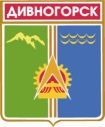 Администрация города ДивногорскаКрасноярского краяП О С Т А Н О В Л Е Н И Е 05.07.2016		                             г. Дивногорск				          № 117п    О внесении изменений в постановление администрации города Дивногорска от 21.07.2008    № 949п «Об утверждении Порядка осуществления бюджетных полномочий главных администраторов доходов бюджетной системы Российской Федерации, являющихся органами местного самоуправления муниципального образования город Дивногорск и (или) находящимися в их ведении казенными учреждениями» (в редакции постановления от 12.11.2013  № 231п)В соответствии с пунктом 4 статьи 160.1 Бюджетного кодекса Российской Федерации, пунктом 18 статьи 32 Решения Дивногорского городского Совета депутатов  от 21.04.2016 N 6-65-ГС "Об утверждении Положения о бюджетном процессе в муниципальном образовании город Дивногорск", руководствуясь статьями 43, 53 Устава города Дивногорска,ПОСТАНОВЛЯЮ:        1.Приложение к постановлению администрации города Дивногорска от 21.07.2008  № 949п «Об утверждении Порядка осуществления бюджетных полномочий главных администраторов доходов бюджетной системы Российской Федерации, являющихся органами местного самоуправления муниципального образования город Дивногорск и (или) находящимися в их ведении казенными учреждениями» (в редакции постановления от 12.11.2013  № 231п) изложить в редакции согласно приложению к настоящему постановлению.         2.Настоящее постановление подлежит размещению на официальном сайте администрации города Дивногорска в информационно-телекоммуникационной сети «Интернет».         3. Контроль за исполнением настоящего постановления возложить на заместителя Главы города Косых О.Д.Глава города									     Е.Е. ОльПриложение кПостановлению администрации города от 05.07.2016 № 117пПорядокосуществления бюджетных полномочий  Главных администраторов доходов бюджетной системы Российской Федерации, являющихся органами местного самоуправления муниципального образования город Дивногорск и (или) находящимися в их ведении казенными учреждениями1. Настоящий Порядок осуществления бюджетных полномочий Главных администраторов доходов бюджетов бюджетной системы Российской Федерации, являющихся органами  местного самоуправления муниципального образования город Дивногорск и (или) находящимися в их ведении казенными учреждениями (далее - Порядок, Главные администраторы), разработан в соответствии с пунктом 4 статьи 160.1 Бюджетного кодекса Российской Федерации, пунктом 18 статьи 32 Решения Дивногорского городского Совета депутатов  от 21.04.2016 N 6-65-ГС "Об утверждении Положения о бюджетном процессе в муниципальном образовании город Дивногорск".Перечень главных администраторов  доходов бюджета г.Дивногорска устанавливается решением  городского Совета депутатов  о бюджете города на очередной финансовый год и плановый период.2. В процессе осуществления бюджетных полномочий Главные администраторы:а) в течение двух недель после принятия  решения  городского Совета  о бюджете города на очередной финансовый год и плановый период:формируют перечень подведомственных им администраторов доходов бюджетов бюджетной системы Российской Федерации (далее - Администраторы),принимают правовые акты, наделяющие Главных администраторов и находящиеся в ведении Главных администраторов казенные учреждения полномочиями администраторов доходов бюджета и устанавливающие перечень администрируемых доходов бюджетов бюджетной системы Российской Федерации;б)  осуществляют внутренний финансовый контроль, направленный на соблюдение установленных в соответствии с бюджетным законодательством Российской Федерации, иными нормативными правовыми актами, регулирующими бюджетные правоотношения, внутренних стандартов и процедур составления и исполнения бюджета по доходам, составления бюджетной отчетности и ведения бюджетного учета этим главным администратором доходов бюджета и подведомственными администраторами доходов бюджета. Осуществляют финансовый контроль за полнотой и своевременностью осуществления подведомственными Администраторами функций администрирования доходов;в) формируют и представляют в финансовые органы следующие документы по администрируемым доходам:сведения, необходимые для составления среднесрочного финансового плана и (или) проекта бюджета,прогноз поступления доходов в сроки, установленные нормативными правовыми актами, по форме, согласованной с финансовыми органами,аналитические материалы по исполнению администрируемых доходов  бюджета в установленные финансовыми органами сроки,сведения, необходимые для составления и ведения кассового плана, в порядке и сроки, установленные финансовыми органами,ежеквартально не позднее 10-го числа ( по итогам IV квартала - не позднее 20-го числа) информацию по администрируемым поступлениям по форме согласно приложению №1 к настоящему Порядку;г) формируют и представляют сводную бюджетную отчетность Главного администратора доходов бюджета по формам, в порядке и сроки, установленные финансовыми органами;д) устанавливают порядок предоставления подведомственными Администраторами бюджетной отчетности и иных сведений, необходимых для осуществления полномочий главного администратора доходов бюджета;е) в случае необходимости осуществляют полномочия администратора доходов бюджета;ж) доводят правовые акты, указанные в подпункте "а" пункта 2 Порядка, до Администраторов не позднее 5 рабочих дней со дня их принятия;з) в случае внесения изменений в перечень Администраторов и (или) перечень доходов, в отношении которых Главный администратор наделен полномочиями главного администратора доходов бюджета, в течение 10 рабочих дней со дня внесения таких изменений вносят изменения в правовые акты, указанные в подпункте "а" пункта 2 Порядка;и) по согласованию с финансовым управлением администрации города утверждают методику прогнозирования поступлений доходов в бюджет.3. Правовой акт Главного администратора, наделяющий полномочиями администраторов доходов и устанавливающий перечень администрируемых доходов, должен содержать:а) определение порядка и сроков сверки данных бюджетного учета администрируемых доходов бюджета в соответствии с нормативными правовыми актами Российской Федерации;б) указание Администраторам установить порядок обмена информацией между структурными подразделениями Администратора в целях организации учета администрируемых доходов (в том числе обеспечение обмена информацией о принятых финансовых обязательствах и решениях об уточнении (о возврате) платежей в бюджет по установленным формам);в) иные положения, необходимые для реализации полномочий администратора доходов бюджета.4. Главные администраторы, осуществляющие полномочия администратора доходов бюджета, в течение трех недель после принятия настоящего Порядка устанавливают порядок обмена информацией между структурными подразделениями Главного администратора в целях организации учета администрируемых доходов (в том числе обеспечение обмена информацией о принятых финансовых обязательствах и решениях об уточнении (о возврате) платежей в бюджет по установленным формам).5. В случае изменения состава и (или) функций Главных администраторов Главные администраторы в течение пяти дней с момента такого изменения доводят эту информацию до  финансового управления администрации города.
Приложение N 1
К Порядку осуществления бюджетных полномочий  Главных администраторов доходов бюджетной системы Российской Федерации, являющихся органами местного самоуправления муниципального образования город Дивногорск и (или) находящимися в их ведении казенными учреждениямиИнформация по доходам бюджета г.Дивногорска___________________________________________________________
(наименование главного администратора (администратора)
по состоянию на _________ ___ г.
N
п/п Код бюджетной
классификации Сальдо на начало года Сальдо на начало года Начислено Уплачено Сальдо на конец отчетного периода Сальдо на конец отчетного периода задолженность переплата задолженность переплата Итого Руководитель ________________________________/______________________(подпись) (расшифровка подписи)Исполнитель ________________________________/______________________(подпись) (расшифровка подписи)